2. B	 TÝDENNÍ PLÁN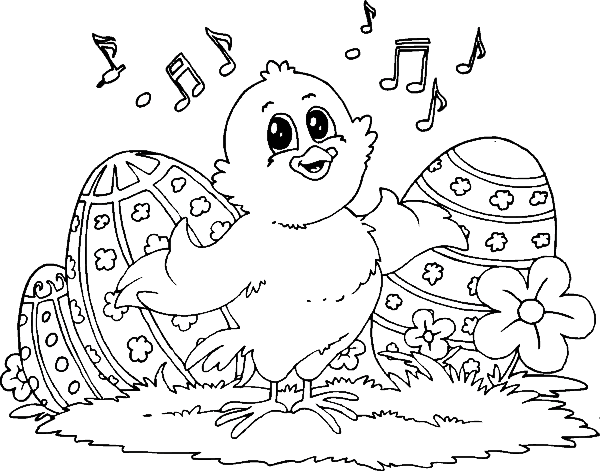 28. týden	(26. 3. – 28. 3. 2018) 		JMÉNO: …………………………………………CO SE BUDEME UČIT?JAK SE MI DAŘÍ?SebehodnoceníHodnocení rodičůČESKÝ JAZYKUčebnice str. 70 Slova se skupinami bě, pě, vě, měUčebnice str. 61Jaro - sloh          PS 2 str. 18 Dokáži vyprávět o jaru.Umím napsat slova se skupinami dě, tě, ně.ČTENÍ, PSANÍČítanka str. 105Písanka str. 40Čtu báseň se správnou intonací.Dokáži správně přepsat věty.MATEMATIKAMatematika 2 str. 44 - 45Umím sčítat a odčítat do 100.Umím násobit a dělit dvěma. PRVOUKAJaro, Velikonocestr. 50 – 51Vím, kdy začíná jaro a umím určit jeho znaky.Znám některé velikonoční zvyky.